MCHS Boys Golf BoostersP.O. Box 11Mount Sterling, KY 40353          (859) 404-1283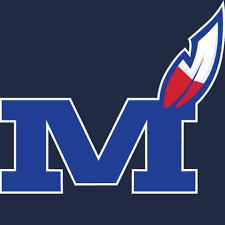 2023 Montgomery County InvitationalDate: 	Saturday, September 9th, 2023Start: 	Shotgun Start @ 9:00 a.m. 		Registration at 7:30 a.m.  -  Coaches Meeting at 8:30 a.m.		Range Opens at 7:30 amCourse: 	Irish Hills Golf CourseEntry Fee: $350.00 per team (Coaches Cart Provided)                       $100.00 per individualAwards: 	Given to the Top 2 Teams and Top 3 IndividualsField:	Limited to first 18-20 teams and/or 10 Individuals; 					100 Players Maximum FieldALL-STATE POINTS WILL BE AWARDEDGift and lunch will be provided for players and coaches.Range balls will be sold separately inside Pro shop.            Please make the check payable to: MCHS Boys Golf BoostersFor more information or any questions contact: mmccormick@atlasfoodsgroup.comCell #: (859) 274-7922  MCHS Boys Golf BoostersP.O. Box 11Mount Sterling, KY 40353          (859) 404-12832023 Montgomery County Invitational(Check one)	________	Team Entry			$350.00			Number of Players (circle one)   4    or   5	________	Individual(s) Entry		$100.00 eachSCHOOL: ________________________________________________________________________ COACH: __________________________________________________________________________ADDRESS: ________________________________________________________________________  	     ________________________________________________________________________TELEPHONE :(_____) ____________________EMERGENCY CONTACT# (______) ______________COACH’S EMAIL ADDRESS (Please print clearly): ________________________________________Please make checks payable to MCHS Boys Golf Boosters.Player  NameGradeAvg ScoreShirt Size